Консультация для родителейМузыкальное воспитание ребёнкаМузыка играет огромную роль в познании ребенком мира. Последние зарубежные исследования в области раннего развития показали, что именно музыка является мощным активатором для развития  интеллекта и способностей ребенка. Музыка способствует более активной работе всех систем в коре больших полушарий, в результате чего дети становятся более активными, развитыми, смышлеными. Именно поэтому необходимо слушать с ребенком классическую музыку во время беременности мамы и заниматься с детьми музыкой в раннем возрасте. Доказано, что дети, которые в раннем возрасте или даже еще до рождения слушали классическую музыку, имеют уровень общего интеллекта (IQ) выше, чем дети, которые были лишены такой возможности.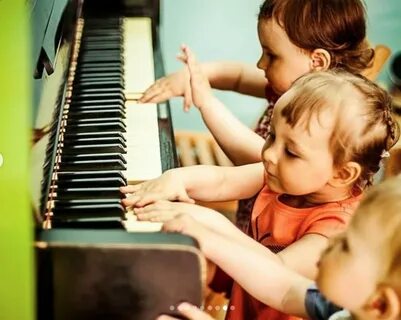 Всем известно, как маленькие дети любят приплясывать, притопывать, раскачиваться под звуки понравившейся им мелодии. Поэтому очень важно с самого раннего возраста развивать у малышей слух, чувство ритма, интерес к этому виду искусства, стимулировать их потребность в творчестве.Известный педагог В.А. Сухомлинский сказал: «Ум ребенка находится на кончиках его пальцев». Очень любимы детьми музыкальные пальчиковые игры, они  развивают не только ловкость и точность рук, но и мозг ребенка, стимулируют творческие способности и фантазию. Простые движения рук помогают убрать напряжение не только с самих рук, но и с губ, снимают умственную усталость. Они способны улучшить произношение многих звуков, а значит — развивать речь ребенка.Интеллектуальное развитие дошкольников в дошкольных учреждениях осуществляется в разных видах музыкальной деятельности.Ведущая роль в музыкальном воспитании дошкольников принадлежит восприятию музыки. Это сложный эмоционально окрашенный познавательный процесс, включающий восприятие и анализ музыкального произведения. Профессор В.В. Медушинский назвал этот процесс «музыкальным восприятием - мышлением». Наиболее эффективно музыкальное восприятие-мышление развивается в слушании музыки. Размышления о музыке и посильный анализ способствуют развитию логического и ассоциативного мышления, формируют навыки самостоятельной работы. При развитии мышления формируется зрелая личность, способная творить и созидать.Музыкальная деятельность включает в себя и посильное детям исполнительство: пение, игра на музыкальных инструментах, музыкально-ритмические движения. С помощью пения и игры на музыкальных инструментах развивается умение представить и воспроизвести высоту музыкальных звуков в мелодии. Развитие этой музыкальной способности предполагает умственные операции: сравнение, анализ, сопоставление, запоминание, и таким образом оказывает влияние не только на музыкальное, но и на общее развитие ребёнка.В каждом виде исполнительства дети выполняют посильные самостоятельные и творческие задания, которые способствуют развитию их воображения, фантазии, уверенности в себе, в своих силах.В оркестровке музыкального произведения дети старшего дошкольного возраста уже сами могут решить поставленные перед ними поисковые задачи: выбрать инструмент для оркестровки, выбрать один из знакомых им способов звукоизвлечения, поменять инструменты в соответствии с изменением характера музыки.Танцы. Основу танцев составляют простые, но вместе с тем разнообразные движения (танцевальные, имитационные, общеразвивающие и др.), позволяющие выразить различные по характеру эмоциональные состояния, сюжеты, образы. Приобретая опыт пластической интерпретации музыки, ребенок овладевает не только разнообразными двигательными навыками и умениями, но также навыками творческого осмысления музыки, ее эмоционально - телесного выражения. Именно этот опыт поможет ребёнку в дальнейшем успешно осваивать и другие виды художественных, творческих и спортивных видов деятельности.Стоит отметить, что занятия музыкой благоприятно влияют на успеваемость и обучаемость ребенка. Это связано с тем, что благодаря музыке у детей развивается усидчивость и улучшается восприятие информации. Во время обучения в школе такие навыки помогают достичь успехов и хорошо учиться. Ученые объясняют данное явлением тем, что при недостаточном развитии взаимосвязи между полушариями человеческого мозга появляются трудности в процессе обучения в школе. А музыка способствует усилению межполушарных связей мозга.В работах Г.Ю.Маляренко, М.В. Хватовой (1993-1996 г.) показано, что регулярное восприятие детьми специально подобранной музыки улучшает кратковременную память, а также повышает показатели вербального и невербального интеллекта. В результате музыкального воздействия повышается чувствительность не только слухового, но и зрительного анализаторов, в целом оптимизируются функции мозга, улучшается регуляция произвольных движений, ускоряется переработка информации, повышается умственная работоспособность.Если внимательно посмотреть на многих гениев, сделавших прорыв в науке и в искусстве, то при всем разнообразии судеб, характеров, можно выделить некоторые общие черты. Это, прежде всего, яркая увлеченность работой, творческий характер деятельности и наличие воображения и фантазии, позволяющих предвидеть, предвосхищать результаты этой деятельности. На развитие всех перечисленных качеств и направлено музыкальное воспитание дошкольников.